Veiligheidsbeleid
KINDERDAGVERBLIJF DE MANEBLUSSERTJES 2021
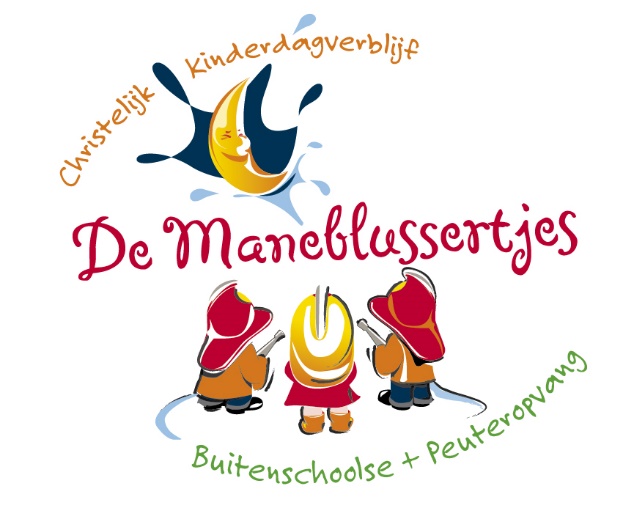 Inhoudsopgave 


Inleiding	Fout! Bladwijzer niet gedefinieerd.Algemene ruimtes ……………………………………………………………………………………………………………………………..4Babygroep 0-2 jaar …………………………………………………………………………………………………………………………….5Kinderdagverblijfgroep 1-4 jaar …………………………………………………………………………………………………………6Peutergroep 2-4 jaar …………………………………………………………………………………………………………………………6Slaapkamers ……………………………………………………………………………………………………………………………………..7Buitenspeelruimte ……………………………………………………………………………………………………………………………9Vier-ogen-en-oren-principe …………………………………………………………………………………………………………….10Meldcode kindersmishandeling ………………………………………………………………………………………………………11Ongevallen en gevaarlijke situaties …………………………………………………………………………………………………14Brandveiligheid ……………………………………………………………………………………………………………………………….15Bijlage 1: Actielijst veiligheid …………………………………………………………………………………………………………..16Bijlage 2: Evaluatie oudercommissie ……………………………………………………………………………………………….17Bijlage 3: Evaluatie team …………………………………………………………………………………………………………………18 InleidingIn het kinderdagverblijf hechten wij veel waarde aan hygiëne en veiligheid. Wij worden als kinderdagverblijf gecontroleerd door de GGD en brandweer op zaken als hygiëne en veiligheid. Het is belangrijk dat het hygiënisch en veilig is voor de kinderen die door ons worden opgevangen. Door een goede veiligheid proberen we ongelukken te voorkomen. Ook leren we de kinderen om te gaan met aanvaardbare risico’s zoals een aflopende helling of een afstapje. Om de veiligheid altijd actueel te houden vindt er een continu proces plaats van implementeren, evalueren en actualiseren. Na het opstellen van het veiligheidsbeleid met teamleden en oudercommissie wordt het beleid op de website geplaatst en worden ouders hierover geïnformeerd. Aan het begin van het invoeringsproces wordt door kartrekkers nieuwe informatie uit het veiligheidsbeleid besproken met de teams en worden checklists opgehangen op de groepen. Ieder jaar wordt zowel door de oudercommissie als door het team een evaluatie opgesteld naar aanleiding van het lezen en bespreken van het beleid en een controleronde door het betreffende pand. Tussentijds worden actuele zaken op het gebied van veiligheid en hygiëne genoteerd op een actielijst V+H. Jaarlijks wordt aan de hand van de evaluaties van oudercommissie en team en de actielijst het veiligheidsbeleid aangepast door de directie. Jaarlijks krijgen ouders een update dat de meest recente versie van het veiligheidsbeleid op de website is geplaatst. Doelgroep kinderdagverblijf. Op het kinderdagverblijf worden kinderen opgevangen van 10 weken tot het einde van de maand waarin zij 4 jaar worden. Op de begane grond bevindt zich de babygroep met de kinderen van 0-2 jaar. Tevens op de begane grond bevindt zich de kinderdagverblijfgroep waar kinderen van 0-3 jaar  spelen. De twee peutergroepen bevinden zich op de eerste verdieping. Op de peutergroepen spelen kinderen van 2 tot 4 jaar. Kinderen worden door ouders, verzorgers of familie gebracht en gehaald in de ochtend tussen 7 uur en half 10, om half 12 in de ochtend, tussen half 1 en 13 uur na het eten en tussen 16 en 18 uur in de middag. Algemene veiligheidIn ons beleid op het gebied van veiligheid zijn we ons ervan bewust dat we de zorg dragen voor een kwetsbare doelgroep met een jonge leeftijd. Daarom is het van belang dat we veiligheidsrisico’s zo goed mogelijk in beeld brengen en daarop reageren. Daarbij is het wel altijd van belang de overweging te maken of het veiligheidsrisico het beste afgeschermd kan worden, of dat kinderen er meer belang bij hebben als we hen leren omgaan met het risico door hen te begeleiden. 

We leren kinderen omgaan met de in dit plan genoemde veiligheidsrisico’s door de gevaarlijke situatie te benoemen, aan te wijzen, een gevaarlijke situatie uit te beelden en te bespreken in een kringgesprek. Per risico en per leeftijdsgroep maken de leidsters de afweging welke aanpak het beste past bij het risico en de ontwikkeling van het kind. Algemene ruimtesHet kinderdagverblijf bestaat uit twee gekoppelde panden met één centraal trappenhuis. De kinderen van 0-3 jaar bevinden zich op de begane grond, maar gaan met de trap naar beneden om naar de slaapkamers en naar de tuin te gaan. De groepen van de peuters van 2-4 jaar maken ook veel gebruik van het trappenhuis. De jongste kinderen worden gedragen op de trap en zodra kinderen thuis gaan oefenen met traplopen wordt dit op het kinderdagverblijf ook onder begeleiding van een pedagogisch medewerkster gedaan. Peuters die naar beneden gaan doen dit altijd in kleine sub groepjes met een pedagogisch medewerkster die hen begeleidt. Voor de kinderen is er een extra trapleuning geplaatst zodat alle kinderen bij de trapleuning kunnen. We willen de kinderen graag goed leren traplopen, maar door deze extra leuning op een veilige manier. Onder en bovenaan iedere trap is een traphekje geplaatst, deze traphekjes moeten altijd gesloten worden wanneer er kinderen aanwezig zijn. Op iedere verdieping is een of meerder toiletten te vinden. De kinderen gaan hier onder toezicht van een leidster naartoe. De kindertoilet op de eerste verdieping is toegankelijk voor alle kinderen, de deur van deze toilet kan niet op slot zodat peuters die al zindelijk zijn hier zelfstandig naartoe kunnen. In de toiletten staan luchtverfrissers en wc-bril reinigers buiten bereik van de kinderen. Bij iedere groep is een keuken aanwezig. Schoonmaakmiddelen worden in de bovenste kastjes geplaatst waar de kinderen niet bij kunnen komen. Op de deurtjes en lades van de babygroep zitten haakjes zodat de kinderen niet bij borden en bestek kunnen komen. Waterkokers e.d. worden buiten bereik van kinderen geplaatst, zo ook natuurlijk de hete thee of koffie welke de leidster meeneemt op de groep om te drinken. De kinderen van de peutergroep en de kinderdagverblijfgroep komen alleen onder begeleiding van een pedagogische medewerkster in de keuken om samen te koken, bakken, soppen of tafel te dekken. Op de deuren van de keukens zit een haakje welke is afgesloten wanneer de keuken niet gebruikt wordt. Aan de achterkant van het pand zit op iedere verdieping een balkon. Dit balkon is niet toegankelijk voor de kinderen. Op iedere groep staan hekjes voor de openslaande deuren. De deuren van de keukens die naar het balkon leiden kunnen op een haakje, zodat er wel gelucht kan worden maar de kinderen niet op het balkon kunnen komen.Op het balkon is het hekje afgeschermd met plexiglas. Wanneer er toch een kind op het balkon zou kunnen komen is er geen risico dat een kind tussen de spijlen door kan vallen. Dit laatste is natuurlijk absoluut niet wenselijk, maar in geval van een balkon nemen we extra maatregelen. De deuren in het pand zijn afgeschermd met zogenaamde plastic hoezen aan binnen- en buitenkant van de deuren om zo te voorkomen dat kinderen hun vingers tussen de deuren krijgen. De radiatoren op de groepen zijn afgeschermd zodat de kinderen hun vingers niet kunnen branden of afknellen aan de radiatoren wanneer deze aanstaan en om letsel te voorkomen wanneer kinderen tegen de radiator botsten of vallen. Om te voorkomen dat kinderen gaan klimmen op de behuizing van de radiatoren worden hierover afspraken gemaakt met de kinderen. De ramen in het pand zijn tot 1.30 m. beplakt met folie zodat in geval van ruitbreuk de ruit niet in stukjes kan vallen met het gevaar van verwonding wat daarbij komt kijken. Babygroep 0-2 jaarDe kinderen van de babygroep zijn zelf het minst mobiel en fysiek het meest afhankelijk van de pedagogisch medewerksters op de groep. Op de gang is de ruimte voor het ophangen van jassen en plaatsen van schoenen in de schoenenkast. Door gebruik te maken van luizenzakken waar jassen, tassen, sjaals e.d. in bewaard kan worden en een kast voor de schoenen ligt er weinig tot niks op de grond in de gang waar de kinderen over kunnen struikelen. De kasten op en bij de groep staan vast aan de muur zodat deze niet om kunnen vallen. In de kasten wordt op kind hoogte speelgoed geplaatst wat kinderen zelf mogen pakken. Hoger op de kasten worden knutselspullen bewaard, waaronder lijm en scharen. Stopcontacten aanwezig op de groep worden afgeschermd door dopjes en regelmatig nagekeken na gebruik. Het speelgoed op de groep wordt regelmatig nagekeken op gebruik, of het passend is bij de ontwikkeling van de kinderen op de groep en of er geen onderdelen los zitten of stuk zijn gegaan. Kleine autootjes of erg kleine speelgoedjes worden geweerd van de vloer bij de jonge kinderen en alleen wanneer de ontwikkeling van het kind daarom vraagt onder begeleiding aangeboden. De kinderen die wat motoriek betreft daaraan toe zijn knutselen onder begeleiding met de pedagogisch medewerkers met passende materialen. Klei wordt, vanwege verstikkingsgevaar, aan deze doelgroep nog niet aangeboden. Verven gebeurd met natuurlijke verf, veelal zonder kwasten maar met handen en voeten om de senso-motoriek te stimuleren. De box op de groep voldoet aan de laatste veiligheidseisen en heeft daarmee ook de juiste spijlafstand waardoor kinderen daartussen niet vast kunnen komen te zitten. In de box ligt geen groot speelgoed waar kinderen op kunnen staan, maar klein, zacht, passend speelgoed wat geen veiligheidsgevaar oplevert voor de jongste kinderen die gebruik maken van de box. Onder de box kunnen de kinderen spelen, er is echter altijd toezicht op het spel zodat geen kleinere of harde stukken speelgoed in de box gegooid kunnen worden.De kinderstoelen op de groep hebben uit elkaar staande poten waardoor het niet mogelijk is voor de kinderen om zich tegen de tafel af te zetten en om te vallen met de stoel. In de stoelen zitten verstelbare plankjes en zitjes zodat ieder kind op de juiste hoogte aan tafel zit. De kinderen worden uit voorzorg altijd vastgezet in een tuigje om uitvallen te voorkomen. Ook jonge kinderen die in verhoogde wipstoeltjes liggen bij het geven van fruit of dergelijke worden altijd vastgezet. Op de babygroep staat ook regelmatig een hangwieg voor de jongste baby’s. De kinderen die kunnen lopen worden aangeleerd niet tegen de hangwieg te duwen. Pedagogisch medewerksters controleren voordat zij een kindje in de hangwieg leggen altijd of de poten van de hangwieg goed uit elkaar staan en er geen speelgoed in de hangwieg ligt of dekentjes welke verstikkingsgevaar kunnen opleveren. Regelmatig worden de kinderen verschoont op de commode. De commode is in hoogte verstelbaar, deze mag echter alleen versteld worden wanneer er geen kinderen op liggen. Op de commode mogen kinderen alleen liggen wanneer er een pedagogisch medewerkster bijstaat zodat het kindje geen spullen in de mond kan stoppen of van de commode af kan rollen. Door de opstaande rand aan de commode is dit laatste extra lastig gemaakt. Kinderdagverblijfgroep 0-3 jaarOp deze groep wordt de meest brede leeftijdscategorie opgevangen. Om die reden is het dan ook dat om de tafel zowel kinderstoelen met een brede poot en een tuigje erin aanwezig zijn voor de jongste kinderen, als kinderstoelen zonder uitvalbeveiliging voor de oudere kinderen. Naar gelang de leeftijd en motoriek van de kinderen wordt gekozen welke stoel welk kindje past. Kinderen die voor het eerst op een stoel zonder uitvalbeveiliging zitten doen dit naast en onder begeleiding van een pedagogisch medewerker.De kasten aanwezig op de groep staan vast aan de muur, zodat bij eventuele klimpartijen deze niet kunnen kantelen. In de open kasten is materiaal aanwezig voor alle leeftijden, speelgoed met kleine onderdelen, zoals spelletjes, staan bovenin de kast, of in de afgesloten kast.Het knutselmateriaal staat in de afgesloten kast zodat kinderen niet zelf de lijm, scharen en dergelijke kunnen pakken. Kinderen die bezig zijn zindelijk te worden kunnen, wanneer de groepsdeur en wc-deur beide worden opengezet, onder toezicht naar het toilet toe. Kinderen die al zindelijk zijn kunnen dit zelfstandig, in dit geval wordt de groepsdeur opengezet zodat de leidster de kinderen wel kan horen wanneer zij om hulp vragen. Speelgoed wordt ook op deze groep regelmatig gecontroleerd op defecte onderdelen en schoongemaakt. De box op de groep voldoet aan de laatste veiligheidseisen en heeft daarmee ook de juiste spijlafstand waardoor kinderen daartussen niet vast kunnen komen te zitten. In de box ligt geen groot speelgoed waar kinderen op kunnen staan, maar klein, zacht, passend speelgoed wat geen veiligheidsgevaar oplevert voor de jongste kinderen die gebruik maken van de box. Onder de box kunnen de kinderen spelen, er is echter altijd toezicht op het spel zodat geen kleinere of harde stukken speelgoed in de box gegooid kunnen worden.Peutergroep 2 – 4 jaarDe peutergroep bevindt zich op de eerste verdieping van het pand. Het trappenhuis is afgesloten met een deur, maar om naar het toilet en de garderobe te gaan wordt wel van deze deur gebruik gemaakt. In de garderobe kunnen de kinderen zelfstandig hun jassen in de luizenzak van de eigen kapstok doen. De haakjes van de kapstok steken niet uit, zodat kinderen er niet tegenaan kunnen vallen. De kasten aanwezig op de groep staan vast aan de muur, zodat bij eventuele klimpartijen deze niet kunnen kantelen. Kinderen kunnen zelfstandig spelmateriaal pakken geschikt voor de diverse hoeken. De afgesloten kast bevat spelletjes, klei en ander klein materiaal. Kinderen maken hier onder toezicht gebruik van. Spelletjes worden gespeeld samen met een pedagogisch medewerkster. De peuters maken gebruik van kinderstoelen zonder uitvalbeveiliging. Wanneer peuters voor het eerst komen wennen op de groep zitten deze kinderen naast een pedagogisch medewerker om zo te wennen aan de stoel en het op- en afklimmen daarvan. Naast de eerste peutergroep bevindt zich de autokamer waar volop gespeeld wordt met alles wat wielen heeft. De tweede deur op de groep is vervangen door een traphekje waardoor er vanaf de groep direct zicht is op de autokamer. Door wel een hekje te plaatsen is voorkomen dat de kinderen rondjes kunnen rennen met de risico’s van struikelen, vallen en stoten. De auto’s in de autokamer worden regelmatig gecontroleerd op lossen onderdelen. SlaapkamersAlle bedden in de slaapkamer voldoen aan de laatste eisen van 2008 uit de Warenwet bedden en boxen. In deze wet staat beschreven dat de bedjes een dakje moeten hebben om uitklimmen en vallen te voorkomen en is de spijlafstand zo gesteld dat kinderen niet klem kunnen komen te zitten. Op de slaapkamers zijn zowel beeldbabyfoons als gewone babyfoons aanwezig. De leidsters kunnen op de groep de kinderen zo altijd horen of zien. De kinderen slapen onder gehaakte dekentjes om verstikkingsgevaar te voorkomen. Kinderen worden altijd door de leidsters op bed gelegd, stagiaires mogen alleen onder begeleiding kinderen op bed leggen. Wiegendood is het onverwacht tijdens de slaap overlijden van een kindje van nul tot twee jaar. Voordat het kind overleed waren er vooraf geen duidelijke ziekteverschijnselen. Onderzoek naar de mogelijke oorzaken van het overlijden leveren geen duidelijk antwoord op. Tegenwoordig wordt aangenomen dat wiegendood in de regel meerder oorzaken tegelijkertijd heeft. De volgende oorzaken worden gegeven door de GGD: • Slapen in buikligging• Luchtweginfectie• Passief roken• Warmtestuwing• Uitwendige adembelemmering• Vermoeidheid• medicatie• een licht geboortegewichtVoorzorgsmaatregelen kunnen het risico – dat in het bijzonder voor jonge baby’s tussen de 3 en 9 maanden relatief hoger blijkt uit te vallen dan in thuissituaties – tot het uiterste bepreken.Voorzorgsmaatregelen: • Wij leggen de baby nooit op de buik, behalve wanneer de baby motorisch sterk genoeg is om om te kunnen rollen. In dit laatste geval kan de baby op de buik gelegd worden, met de beeldbabyfoon op het bedje gericht. Een baby op de buik te slapen leggen maakt het risico van wiegendood wel vier tot vijfmaal groter dan gemiddeld. Bij verkouden baby nog iets meer.Wanneer een baby in buikhouding beter slaapt en dit thuis ook gewend is kunnen ouders ervoor kiezen om, ondanks de risico’s, toch hun baby op het kinderdagverblijf ook op de buik te laten slapen. Daarvoor dient dan tijdens het intakegesprek een toestemmingsverklaring te worden getekend.  De factor warmtestuwing speelt een belangrijke rol bij wiegendood. Door koude overlijdt zelden een baby. Zolang het nekje van een baby in bed prettig aanvoelt, heeft die het niet te koud of warm. Een baby die zweet heeft het al gevaarlijk warm! Wij zorgen dat het niet te warm is of wordt in de slaapvertrekken. De verwarming hoeft er niet vaak aan. De slaapkamertemperatuur is tussen de 15 en 18 graden. Nadat de kinderen uit bed zijn worden de slaapkamers gelucht. We leggen de baby’s bij voorkeur te slapen in een slaapzak en onder een gehaakt dekentje dat goed kan worden ingestopt en ventileert. We maken de bedjes van de baby’s laag op, met de voetjes bijna tegen het voeteneinde. Kinderen die naar bed worden gebracht mogen, vanwege verstikkingsgevaar, geen kettinkjes, speldjes of elastiekjes dragen. Ieder half uur wordt er door een pedagogisch medewerkster een controle rondje gedaan in de slaapkamers om te kijken of iedereen lekker slaapt en veilig ligt. Inbakeren Wanneer ouders tijdens het intakegesprek aangeven dat zij thuis hun kindje inbakeren en dit ook graag willen tijdens een opvangdag op het kinderdagverblijf, moet er eerst worden nagegaan of het inbakeren wordt gedaan in overleg of met toestemming van een arts of consultatiebureau zodat het op de juiste, veilige manier, met het daarvoor bedoelde materiaal en binnen de juiste leeftijdsgrenzen wordt toegepast (2 weken tot max. 6 maanden) Wij houden de richtlijnen aan van het consultatiebureau. In deze richtlijnen wordt omschreven hoe veilig en verantwoord kan worden ingebakerd en wanneer niet kan worden ingebakerd. Ouders moeten aan minstens 1 leidster voordoen hoe zij thuis de baby inbakeren. Het meest recente advies is om het inbakeren voor de leeftijd van 6 maanden weer af te bouwen. Bij kinderen ouder dan 6 maanden wordt het risico dat ze ingebakerd en al naar de buik draaien steeds groter en daarmee ook het risico ten aanzien van wiegendood. Wanneer ouders aangeven dat hun kindje bij ons moet worden ingebakerd, moet er door hen een toestemmingsverklaring worden ondertekent. Om een kindje veilig te kunnen inbakeren zijn de juiste inbakerdoeken nodig. We bakeren de kinderen niet in, in losse doeken. Deze kunnen wanneer ze niet goed vastzitten naar boven opstropen en voor het mondje komen. Ook kunnen de voetjes vrijkomen uit een losse doek waardoor de baby kan draaien. De doek mag daarentegen ook niet te strak zitten, dit heeft negatieve gevolgen voor de heupontwikkeling bij baby’s jonger dat 6 maanden. Wij adviseren ouders speciaal daarvoor ontworpen inbakerdoeken te gebruiken. Op het kinderdagverblijf is een inbakerdoek aanwezig, deze kan, na schriftelijke toestemming van ouders gebruikt worden. Tijdens het slapen maken we de doek niet los, en we letten op luchtige kleding onder de inbakerdoek. BuitenspeelruimteDirect achter het kinderdagverblijf bevindt zich de buitenspeelruimte. Wij hebben deze ingericht met plaats voor uitdagingen, plaats om dingen in de natuur te ontdekken, om vruchtjes te plukken, om fantasiespel aan te gaan, om te fietsen en steppen, om in de box of wagen te liggen, om te klimmen en om samen te eten of knutselen. Omdat het onze visie is dat buitenspeelruimte ook motorische uitdagingen mag bevatten voor de kinderen, leren we de kinderen om te gaan met schuin aflopende hellingen en met de ‘klimwand’. Kinderen leren zo in evenwicht te blijven, niet te rennen op schuine hellingen en te klimmen. Graag willen wij de kinderen al zo jong mogelijk de natuur laten ontdekken. Dit door de groentetipi’s, de moestuintjes het gras, de bomen en alle schatten die daarbij te vinden zijn. Wij hebben in onze tuinen geen giftige bomen of planten zijn. Veel van onze planten zijn daarentegen eetbaar. Wij letten er daarbij op dat de kinderen geen zand, grond of andere niet eetbare dingen in hun mond stoppen en we leren ze wat ze wel en niet kunnen eten. De zandbak wordt ieder jaar twee keer ververst en tussentijds wordt goed in de gaten gehouden of er geen kattenpoep of ander vuil in de zandbak is beland. Het speelgoed, de tractors en de fietsjes worden regelmatig gecontroleerd op loszittende of kapotte onderdelen. In de tuin wordt alleen met water gespeeld onder toezicht van de leidsters. Dit gebeurt in de zomer wel met een sproeier op de tuinslang of de waterbaan waarin de kinderen bootjes kunnen laten varen. De peuters maken ook gebruik van de tuin achter verzorgingstehuis het Gasthuis. Deze tuin is volledig omheind en de leidsters controleren wanneer zij in de tuin komen of de hekjes die toegang geven tot de tuin echt dicht zijn. Kinderen mogen onder toezicht van een leidster ook gebruik van het houten treintje en de wip daar aanwezig. De kinderen wordt aangeleerd om niet in de buurt van de wip te gaan staan en niet bovenop het treintje te klimmen. Wanneer de leidsters met de kinderen op uitstapje gaan wordt gebruik gemaakt van een loopkoord met meerdere ringen erin waaraan de kinderen kunnen vasthouden. De kinderen waarvoor dit nieuw is of die snel loslaten lopen naast een pedagogisch medewerkster. Op uitstapje met de hele groep gebeurd alleen wanneer er minstens 2 leidsters bij aanwezig zijn. Wanneer 1 leidster een groepje kinderen meeneemt is dit lopend met maximaal 3 kinderen. Naast het loopkoord wordt ook de bakfiets ingezet voor uitstapjes. In de bakfiets zitten gordeltjes welke altijd worden gebruikt om de kinderen vast te zetten. In de bakfiets kan één leidster 4 kinderen meenemen. Vier-ogen en oren principeHet “4-ogen en oren principe” betekent dat er altijd minimaal twee volwassenen, in een bepaalde vorm, toezicht moeten houden op kinderen. De brancheorganisatie kinderopvang heeft samen met Boink (Belangenvereniging van ouders in de kinderopvang) een brochure uitgegeven over het 4-ogenprincipe in de praktijk. Deze brochure dient als achtergrondinformatie bij ons beleid.Alle medewerkers binnen de Maneblussertjes zijn in het bezit van een VOG (Verklaring Omtrent Gedrag) met continu screening. Ouders en bezoekers die via de toegangsdeuren binnen willen komen, moeten eerst aanbellen en bij bekende ouders wordt de deur op afstand geopend. Bij andere mensen die komen ophalen of zakelijke bezoekers wordt de deur persoonlijk open gedaan. Gedurende een dag doen zich verschillende bezettingsmomenten voor, bezetting qua kinderen en bezetting van medewerkers. Hieronder beschrijven we de situaties waarbij het kan voorkomen dat een medewerker alleen is met de kinderen en hoe we dan omgaan met het vier ogen en orenprincipe;Pedagogisch medewerkers lopen regelmatig onaangekondigd bij elkaar binnenVanuit het pand is er zicht op de achtertuinDe aanwezige stagiaires worden verdeeld over verschillende groepen. Stagiaires mogen de kinderen niet alleen op bed leggen. Op de slaapkamers zijn babyfoons in beeld en geluid aanwezig die altijd aanstaan op de groepen. De leidinggevenden lopen regelmatig op de groepen binnen. Wanneer een pm-er alleen in de groep aanwezig is, staan zo mogelijk een deur open. Wanneer een pm-er alleen op de locatie is, is er altijd een leidinggevende die achterwacht heeft en binnen korte tijd op de locatie aanwezig kan zijn. Wanneer een pm-er alleen op de locatie is, komt een leidinggevende regelmatig langs en/of voert administratieve werkzaamheden uit op de locatieTijdens pauzetijden van de pm-ers is altijd 50% van de pedagogisch medewerksters aanwezig. Meldcode kindermishandelingBinnen Kinderopvang de Maneblussertjes hanteren wij de meldcode huiselijk geweld en kindermishandeling. In deze meldcode wordt exact vermeld hoe we als directie en pedagogische medewerkers moeten handelen bij het vermoeden van kindermishandeling. De directie draagt er zorg voor dat er altijd een vertrouwenspersoon bekend is in de organisatie die betrokken wordt bij grensoverschrijdend gedrag door kinderen, ouders, leidsters, stagiaires of leidinggevenden/directie. Deze wordt opgeleid als aandachtfunctionaris en draagt er zorg voor dat de meldcode aansluit op de werkprocessen en coördineert de inwerkingstelling daarvan bij een vermoeden van grensoverschrijdend gedrag door kinderen, ouders, leidsters, stagiaires of leidinggevenden/directie. Het AMK wordt bij een vermoeden van grensoverschrijdend gedrag betrokken bij het proces om advies uit te brengen en ondersteuning te bieden. De werking van de meldcode wordt jaarlijks geëvalueerd en besproken in de diverse teams. Zo is er een voortdurende cyclus waarin de werking van de meldcode wordt geëvalueerd en door kind-besprekingen de zorg voor kinderen wordt geëvalueerd. Er wordt gezorgd dat voldoende kennis aanwezig is in het team van de Maneblussertjes om grensoverschrijdend gedrag te herkennen en op de juiste wijze volgens de meldcode mee om te gaan. Wanneer er een vermoeden is van een vorm van mishandeling of misbruik door kinderen of ouders wordt onderstaande stappenplan gehanteerd: 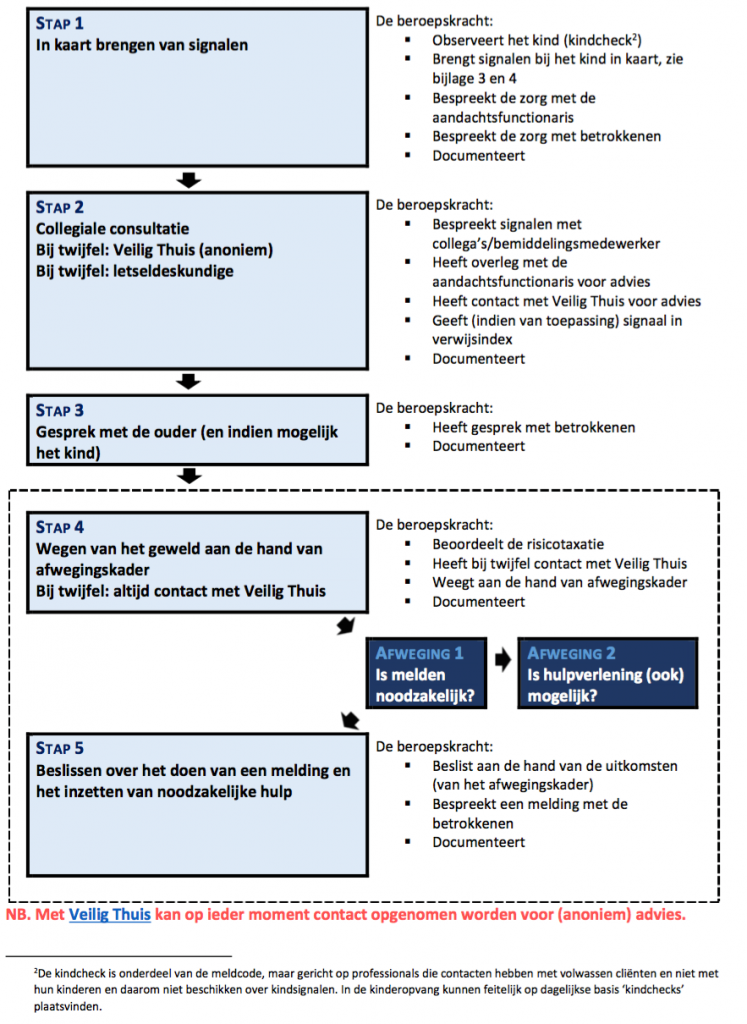 Om mishandeling of misbruik van pedagogisch medewerkers, stagiaires of leidinggevenden/directie te voorkomen worden alleen mensen toegelaten in de organisatie met een passende VOG, daarnaast heerst een grote sociale controle en zijn er duidelijke afspraken rondom het vier-ogen-en-oren principe. We hanteren het volgende stappenplan bij het vermoeden van kindermishandeling ofwel misbruik door een pedagogisch medewerker of stagiaire. Dit altijd onder leiding van de vertrouwenspersoon/aandachtsfunctionaris en de leidinggevende/directie.					Stap 1A: Signaleren De beroepskracht:observeert;raadpleegt signalenlijst registreert.Stap 1B: Direct Melding doen van vermoeden geweld- of zedendelict door een collega  jegens een kind bij houder De beroepskracht of aandachtsfunctionaris/vertrouwenspersoon: is verplicht het vermoeden van een geweld- of zedendelict door een collega jegens een kind direct bij de houder te melden. Stap 2: In overleg treden met vertrouwensinspecteurDe houder: Moet direct contact leggen met een vertrouwensinspecteur (overlegplicht) indien hij aanwijzingen heeft dat een collega een geweld- of zedendelict begaat of heeft begaan jegens een kind;Krijgt advies van de vertrouwensinspecteur over al dan niet doen van aangifte;registreert.Stap 3: Aangifte doen De houder: Is verplicht bij redelijk vermoeden aangifte te doen bij de politie (aangifteplicht);Stelt de beroepskracht in ieder geval voor de duur van het onderzoek op non-actief legt een draaiboek aan; raadpleegt het AMK en /of GGD;regelt ondersteuning van kind en ouders;volgt het ingestelde onderzoek van de politie;registreert.Stap 4: Handelen naar aanleiding van onderzoek van de politieDe houder of directie: rehabiliteert;geeft waarschuwing af;neemt arbeidsrechtelijke maatregelenregistreert.Mocht ofwel de vertrouwenspersoon/aandachtsfunctionaris ofwel de directie betrokken zijn bij het vermoeden van grensoverschrijdend gedrag dan wordt de coördinatie van het proces gedaan door ofwel de vertrouwenspersoon ofwel de leidinggevende/directie:					Stap 1A: Signaleren De beroepskracht:observeert;raadpleegt signalenlijst registreert.Stap 1B: Direct Melding doen van vermoeden geweld- of zedendelict door een collega  jegens een kind bij aandachtsfunctionaris/vertrouwenspersoon .  De beroepskracht: is verplicht het vermoeden van een geweld- of zedendelict door houder jegens een kind direct bij de aandachtsfunctionaris/vertrouwenspersoon  te melden. Stap 2: In overleg treden met vertrouwensinspecteurDe aandachtsfunctionaris/vertrouwenspersoon : Moet direct contact leggen met een vertrouwensinspecteur (overlegplicht) indien hij aanwijzingen heeft dat de houder een geweld- of zedendelict begaat of heeft begaan jegens een kind;Krijgt advies van de vertrouwensinspecteur over al dan niet doen van aangifte;registreert.Stap 3: Aangifte doen De aandachtsfunctionaris/vertrouwenspersoon : Is verplicht bij redelijk vermoeden aangifte te doen bij de politie (aangifteplicht);legt een draaiboek aan; raadpleegt het AMK en /of GGD;regelt ondersteuning van kind en ouders;volgt het ingestelde onderzoek van de politie;registreert.Stap 4: Handelen naar aanleiding van onderzoek van de politieDe aandachtsfunctionaris/vertrouwenspersoon rehabiliteert;geeft waarschuwing af;overlegt met de zakelijk partner van de houder;registreert.Open communicatie in kwetsbare situaties rondom kwetsbare kinderen is hierin erg belangrijk. Ter voorkoming en ook bij het aanpakken van situaties zal die communicatie dan ook altijd voorop staan ter bescherming van de kinderen. Een open aanspreekcultuur en reflectie op normen, waarden, werkwijze en handelen is daarin gewaarborgd. Ongevallen en gevaarlijke situatiesGedurende een opvangdag kan het toch voorkomen dat kinderen vallen, uitglijden, zich bezeren en botsing hebben of andere kleine ongevallen overkomen. Om hier adequaat op te kunnen reageren is er altijd minimaal één, maar in de praktijk meerdere pedagogisch medewerkers aanwezig met kinder-EHBO-certificaat en BHV. Op iedere locatie is een EHBO-koffer aanwezig en zijn de leidsters op de hoogte van de dichtstbijzijnde huisarts. Achter het kinderdagverblijf bevindt zich een huisartsenpost met tevens een AED waarvoor altijd een leidster aanwezig is die jaarlijks een cursus volgt om met een AED te werken. Om ongevallen of gevaarlijke situaties in de toekomst te voorkomen dient er door de aanwezige leidster altijd een korte evaluatie van de situatie beschreven te worden in de overdracht en mogelijke oplossingen om ongevallen als die zijn voorgevallen te voorkomen worden besproken met de directie. Twee keer per jaar worden deze risico’s besproken in het team om als veiligheidscasus te dienen. Naar de ernst van de situatie of het ongeval wordt besloten om ouders direct op de hoogte te stellen, of aan het einde van de opvangdag. Dit laatste is het geval wanneer er alleen sprake is van licht letsel zoals een schaafwondje of blauwe plek. Wanneer het letsel groter is of kinderen er heftig op reageren wordt altijd telefonisch contact opgenomen met ouders om samen de situatie te bespreken. BrandveiligheidOp het kinderdagverblijf worden maximaal 37 kinderen in de leeftijd van 0-4 jaar opgevangen aan het Molenwater. In het gebouw bevinden zich drie woonkamers. Op iedere woonkamer mogen maximaal 12-13 kinderen worden opgevangen. Bij de ingang van de slaapruimte hangen namen van kinderen die zich daar bevinden. Er is op iedere groep een aanwezigheidslijst aanwezig welke ook wordt meegenomen in geval van evacuatie. De locatie is automatisch doorgemeld naar de meldkamer. Ieder jaar wordt de locatie gecontroleerd door de brandweer en dient er een veiligheidscertificaat overlegd te worden van de aanwezige brandmeldinstallatie en dienen de aanwezige blusmiddelen gecontroleerd te worden. In het midden van het kinderdagverblijf bevindt zich het trappenhuis welke 60 minuten brandwerend is ten opzichte van de naastgelegen ruimtes. De slaapkamers in het souterrain zijn tevens 60 minuten brandwerend. De alarmering werkt als volgt:Of door activering van een handbrandmelder of een automatische rookmelder wordt het personeel in het pand alsook de meldkamer automatisch gealarmeerd. Aanwezige BHV-er controleert de alarmsituatie, de meldkamer belt het vaste nummer waarna er bericht wordt gedaan van de situatie.  OntruimingIedere maand worden de automatische melders getest en een keer per kwartaal wordt er met de kinderen een oefening gehouden. Zo schrikken de kinderen ook minder van het geluid van de sirene en zullen ze in een echt noodgeval minder snel in paniek raken. Actielijst veiligheidEvaluatieformulier veiligheid door oudercommissieNaar aanleiding van het doorlezen en doorspreken van het veiligheidsbeleid dienen de volgende punten besproken en/of aangepast te worden in het beleid of het plan van aanpak: ........Naar aanleiding van een controleronde door locatie…………………………………………… dienen de volgende punten besproken en/of aangepast te worden in het veiligheidsbeleid of het plan van aanpak:Evaluatieformulier veiligheid door team ………………………………..Naar aanleiding van het doorlezen en doorspreken van het veiligheidsbeleid dienen de volgende punten besproken en/of aangepast te worden in het beleid of het plan van aanpak: ........Naar aanleiding van een controleronde dienen de volgende punten besproken en/of aangepast te worden in het veiligheidsbeleid of het plan van aanpak:VerdiepingFunctieSouterrain 2 slaapruimtes1 opbergkast met Siemens melder MeldkamerBegane grondVoordeur met daarnaast  B-kastje met sleutel.Twee speelruimtesTwee keukensNaast voordeur gelegen meterkast met G/W/L aanvoerNaast voordeur gelegen BMI1e verdiepingEen speelruimteKantoorKeuken met kookfunctieKeuken met wasmachtine/droger2e verdiepingOpslagruimteVerwarmingsketel2e verdiepingVolwassenen evacueren zichzelf en bieden hulp op andere verdiepingen. 1e verdiepingLeidsters nemen aanwezigheidslijst en telefoon (lijn vrijhouden) mee en leiden de kinderen via het trappenhuis en voordeur naar buiten.Via een evacuatiekoord wordt de weg vervolgd naar de verzamelplek bij verzorgingstehuis het Gasthuis. De pedagogisch medewerker van de peuters of iemand aanwezig op kantoor controleert de verdieping bij verlaten op achterblijvers. Begane grondLeidsters nemen de aanwezigheidslijst mee en telefoon (lijn vrijhouden), vervoeren de kleine baby’s in de draagzak, kinderwagen en bolderkar en begeleiden evt. overige kinderen aan de hand naar buiten naar de verzamelplek bij verzorgingstehuis het Gasthuis. Onderling wordt afgesproken wie de slaapkamer gaat evacueren. Souterrain Door de BHV-er aangewezen leidster(s) evacueren het soutterain via de achterdeuren naar buiten.Kleine kinderen worden in een evacuatiebedje verzameld en via de achterdeur naar de verzamelplek gereden.  Ontdekt veiligheidsrisico:Omschrijving risico:Benodigde actie:Door wie:Voor welke datum: Ruimte: Risico: Omschrijving: Ruimte: Risico: Omschrijving: 